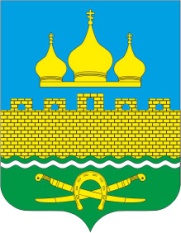 РОССИЙСКАЯ ФЕДЕРАЦИЯРОСТОВСКАЯ ОБЛАСТЬ НЕКЛИНОВСКИЙ РАЙОНМУНИЦИПАЛЬНОЕ ОБРАЗОВАНИЕ «ТРОИЦКОЕ СЕЛЬСКОЕ ПОСЕЛЕНИЕ»АДМИНИСТРАЦИЯ ТРОИЦКОГО СЕЛЬСКОГО ПОСЕЛЕНИЯПОСТАНОВЛЕНИЕот 04.07.2022 г. № 45с. ТроицкоеОб увеличении (индексации) должностных окладов руководителей, специалистов и служащих, ставок заработной платы рабочих муниципальных учреждений, должностных окладов технического персонала и ставок заработной платы обслуживающего персонала Администрации Троицкого сельского поселенияВ соответствии со статьей 4 Областного закона от 03.10.2008 № 91-ЗС «О системе оплаты труда работников областных государственных учреждений» и статьей 6 Областного закона от 03.10.2008 № 92-ЗС «Об оплате труда работников, осуществляющих техническое обеспечение деятельности государственных органов Ростовской области, и обслуживающего персонала государственных органов Ростовской области», постановлением Правительства Ростовской области от 27.06.2022 № 552 «Об увеличении (индексации) должностных окладов, ставок заработной платы работников государственных учреждений Ростовской области, технического и обслуживающего персонала государственных органов Ростовской области» Администрация Троицкого сельского поселения ПОСТАНОВЛЯЕТ:1. Увеличить с 01 октября 2022 г. в 1,04 раза размеры должностных окладов руководителей, специалистов и служащих, ставок заработной платы рабочих муниципальных учреждений, должностных окладов технического персонала и ставок заработной платы обслуживающего персонала Администрации Троицкого сельского поселения.2. Настоящее постановление вступает в силу со дня его официального опубликования (обнародования).3. Контроль за выполнением настоящего постановления оставляю за собой.Глава АдминистрацииТроицкого сельского поселения						О.Н.Гурина